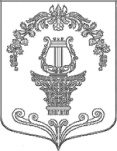 АДМИНИСТРАЦИЯ МУНИЦИПАЛЬНОГО ОБРАЗОВАНИЯТАИЦКОЕ ГОРОДСКОЕ ПОСЕЛЕНИЕГАТЧИНСКОГО МУНИЦИПАЛЬНОГО РАЙОНАЛЕНИНГРАДСКОЙ ОБЛАСТИПОСТАНОВЛЕНИЕОт  02.07.2020 г.                                                                                           № 303Об организации сбора и определение места первичного сбора и размещения отработанных ртутьсодержащих ламп на территории Таицкого городского поселенияРассмотрев протест Гатчинской городской прокуратуры от 19.06.2020 №7-65-2020, являющийся обоснованным, в соответствии с Федеральным законом от 06.10.2003 №131-ФЗ «Об общих принципах организации местного самоуправления в Российской Федерации», Постановлением Правительства Российской Федерации от 03.09.2010 №681 «Об утверждении Правил обращения с отходами производства и потребления в части осветительных устройств, электрических ламп, ненадлежащие сбор, накопление, использование, обезвреживание, транспортирование и размещение которых может повлечь причинение вреда жизни, здоровью граждан, вреда животным, растениям и окружающей среде», в целях приведения муниципальных нормативных правовых актов в соответствие с действующим законодательством, руководствуясь уставом МО, администрация Таицкого городского поселенияПОСТАНОВЛЯЕТ:Утвердить Порядок организации сбора отработанных ртутьсодержащих ламп на территории муниципального образования Таицкое городское поселение Гатчинского муниципального района Ленинградской области согласно Приложению № 1. Определить местом первичного сбора отработанных ртутьсодержащих ламп для физических лиц, проживающих в частном секторе на территории муниципального образования Таицкое городское поселение Гатчинского муниципального района Ленинградской области – помещение, расположенное по адресу: Ленинградская область Гатчинский район деревня Большие Тайцы улица Санаторская дом 24, кабинет 1 (2-й этаж здания администрации).Определить местом размещения отработанных ртутьсодержащих ламп для физических лиц, проживающих в частном секторе на территории муниципального образования Таицкое городское поселение Гатчинского муниципального района Ленинградской области – помещение гаража, расположенное по адресу: Ленинградская область Гатчинский район деревня Большие Тайцы улица Санаторская дом 24 (за зданием администрации).Утвердить график работы места сбора отработанных ртутьсодержащих ламп для физических лиц, проживающих в частном секторе на территории муниципального образования Таицкое городское поселение Гатчинского муниципального района Ленинградской области: - последний вторник каждого месяца с 08:00 до 13:00.Рекомендовать руководителям предприятий, организаций, учреждений всех форм собственности, индивидуальным предпринимателям, осуществляющим обращение с ртутьсодержащими отходами, руководствоваться Порядком, утвержденным настоящим постановлением.Рекомендовать руководителям управляющих организаций по управлению многоквартирными домами организовать места для сбора и накопления отработанных ртутьсодержащих ламп от населения и их передачу в специализированные организации, имеющие лицензии на осуществление деятельности по сбору, использованию, обезвреживанию, транспортированию, размещению отходов I-IV классов опасности. Информировать жителей многоквартирных домов о месте, времени работы приемных пунктов отработанных ртутьсодержащих ламп;Назначить ответственного за организацию первичного сбора отработанных ртутьсодержащих ламп для физических лиц, проживающих в частном секторе на территории муниципального образования Таицкое городское поселение Гатчинского муниципального района Ленинградской области путем издания распоряжения. Ответственным за подготовку указанного распоряжения назначить муниципального служащего Ямса Е.Р..Настоящее постановление вступает в силу после официального опубликования и подлежит размещению на официальном сайте администрации в информационно-телекоммуникационной сети «Интернет».Контроль за исполнением постановления возложить на заместителя главы администрации Игнатенко Т.В..Глава администрацииТаицкого городского поселения		 			   И.В. ЛьвовичПриложение № 1к постановлению администрации№303 от 02.07.2020ПОРЯДОКорганизации сбора отработанных ртутьсодержащих ламп на территории муниципального образования Таицкое городское поселение Гатчинского муниципального района Ленинградской областиОбщие положенияПорядок организации сбора отработанных ртутьсодержащих ламп на территории муниципального образования Таицкое городское поселение Гатчинского муниципального района Ленинградской области (далее – Порядок) разработан в целях предотвращения неблагоприятного воздействия на здоровье граждан и окружающую среду отработанных ртутьсодержащих ламп путем организации их сбора.Порядок разработан в соответствии с Федеральными законами от 24.06.1998 №89-ФЗ «Об отходах производства и потребления», от 30.03.1999 №52-ФЗ «О санитарно-эпидемиологическом благополучии населения», от 10.01.2002 №7-ФЗ «Об охране окружающей среды», от 06.11.2003 №131-Ф3 «Об общих принципах организации местного самоуправления в Российской Федерации» и постановлениями Правительства Российской Федерации от 13.08.2006 №491 «Об утверждении правил содержания общего имущества в многоквартирном доме и правил изменения размера платы за содержание жилого помещения в случае оказания услуг и выполнения работ по управлению, содержанию и ремонту общего имущества в многоквартирном доме ненадлежащего качества и (или) с перерывами, превышающими установленную продолжительность», от 03.09.2010 №681 «Об утверждении Правил обращения с отходами производства и потребления в части осветительных устройств, электрических ламп, ненадлежащие сбор, накопление, использование, обеззараживание, транспортирование и размещение которых может повлечь причинение вреда жизни, здоровью граждан, вреда животным, растениям и окружающей среде» (в редакции постановления от 01.10.2013 №860).Положения настоящего Порядка являются обязательными для исполнения организациями независимо от организационно-правовых форм и форм собственности, индивидуальными предпринимателями, осуществляющими свою деятельность на территории муниципального образования Таицкое городское поселение Гатчинского муниципального района Ленинградской области (далее – поселение), не имеющими лицензии на осуществление деятельности по сбору, использованию, обезвреживанию, транспортированию, размещению отходов I-IV класса опасности, физическими лицами, проживающими на территории поселения. Понятия в настоящем Порядке используются в значении, установленном действующим законодательством, регулирующим правоотношения в данной сфере. Организация сбора отработанных ртутьсодержащих ламп.2.1. Сбору в соответствии с Порядком подлежат осветительные устройства и электрические лампы с ртутным заполнением (ртутно-кварцевые, люминесцентные ламы) и содержанием ртути не менее 0,01 %, выведенные из эксплуатации и подлежащие утилизации.2.2. Юридические лица и индивидуальные предприниматели, эксплуатирующие осветительные устройства и электрические лампы с ртутным заполнением, должные вести постоянный учет получаемых и отработанных ртутьсодержащих ламп.2.3. Юридические лица или индивидуальные предприниматели, не имеющие лицензии на осуществление деятельности по сбору, использованию, обезвреживанию, транспортированию, размещению отходов I-IV класса опасности, осуществляют накопление отработанных ртутьсодержащих ламп самостоятельно, заключают соответствующие договоры с специализированными организациями имеющие лицензию на оказание услуг по сбору (приему), транспортированию и обезвреживанию отработанных ртутных, ртутно-кварцевых, люминесцентных ламп и утратившие потребительские свойства.2.4. Сбор и размещение отработанных ртутьсодержащих ламп от физических лиц, являющихся собственниками, нанимателями, пользователями помещений в многоквартирных домах, обеспечивают:а) при управлении управляющей организацией – юридические лица и индивидуальные предприниматели, осуществляющие управление многоквартирными домами на основании заключенного договора управления или договора оказания услуг и (или) выполнения работ по содержанию и ремонту общего имущества с собственниками помещений многоквартирного дома;б) при управлении товариществом собственников жилья либо жилищным кооперативом или иным специализированным потребительским кооперативом – товариществом собственников жилья, либо жилищным кооперативом или иным специализированным потребительским кооперативом, либо юридическими лицами и индивидуальными предпринимателями, заключившими с указанными организациями договоры на управление или договора оказания услуг и (или) выполнения работ по содержанию и ремонту общего имущества;в) при непосредственном управлении собственниками помещений в многоквартирном доме – юридические лица и индивидуальные предприниматели, заключившие с собственниками помещений многоквартирного дома договоры оказания услуг и (или) выполнения работ по содержанию и ремонту общего имущества в таком доме.2.5. Накопление отработанных ртутьсодержащих ламп производится отдельно от других видов отходов. 2.6. Хранение отработанных ртутьсодержащих ламп производится в специально выделенном для этих целей помещении, защищенном от химически агрессивных веществ, атмосферных осадков, поверхностных и грунтовых вод, в местах, исключающих повреждение тары.2.7. Не допускается самостоятельное обезвреживание, использование, транспортирование и размещение отработанных ртутьсодержащих ламп потребителями отработанных ртутьсодержащих ламп, а также их накопление в местах, являющихся общим имуществом собственников помещений многоквартирного дома, за исключением размещения в местах первичного сбора и размещения и транспортирования до них.2.8. Размещение отработанных ртутьсодержащих ламп не может осуществляться путем захоронения.2.9. Сбор и утилизацию отработанных ртутьсодержащих ламп от физических лиц, проживающих в частном секторе на территории поселения осуществляют специализированные организации, имеющие лицензию на оказание услуг по сбору (приему), транспортированию и обезвреживанию отработанных ртутных, ртутно-кварцевых, люминесцентных ламп и утратившие потребительские свойства, путем заключения соответствующих договоров с администрацией поселения.Информирование населения3.1. Информирование о порядке сбора отработанных ртутьсодержащих ламп осуществляется организацией, осуществляющей управление многоквартирными домами и администрацией поселения, специализированными организациями, а также специализированными организациями, имеющие лицензию на оказание услуг по сбору (приему), транспортированию и обезвреживанию отработанных ртутьсодержащих ламп.3.2.  Информация о порядке сбора отработанных ртутьсодержащих ламп размещается на официальном сайте администрации поселения в сети Интернет, в средствах массовой информации, в местах реализации ртутьсодержащих ламп, по месту нахождения специализированных организаций.3.3. Юридические лица и индивидуальные предприниматели, осуществляющие управление многоквартирными домами на основании заключенного договора или заключившие с собственниками, нанимателями, пользователями помещений многоквартирного дома договоры управления или договоры оказания услуг и (или) выполнения работ по содержанию и ремонту общего имущества в таком доме, доводят информацию о Правилах обращения с отработанными ртутьсодержащими лампами до сведения собственников помещений многоквартирных жилых домов, путем размещения информации, указанной в п. 3.4. настоящего Порядка на информационных стендах в помещении управляющей организации.3.4. Размещению подлежит следующая информация:- порядок организации сбора отработанных ртутьсодержащих ламп;- перечень специализированных организаций, осуществляющих сбор, транспортировку, хранение и размещение ртутьсодержащих отходов, проведение демеркуризационных мероприятий, с указанием места нахождения и контактных телефонов;- места и условия приема отработанных ртутьсодержащих ламп;- стоимость услуг по приему отработанных ртутьсодержащих ламп.3.5. Обращения населения, руководителей предприятий, организаций по нарушениям санитарно-эпидемиологического законодательства и прав потребителей при осуществлении деятельности по накоплению, сбору, временному хранению и обезвреживанию отработанных ртутьсодержащих ламп принимаются Территориальным отделом управления Федеральной службы по надзору в сфере защиты прав потребителей и благополучия человека по Ленинградской области в Гатчинском и Лужском районах.3.6. Обращения населения, руководителей предприятий, организаций по организации определения места первичного сбора и размещения отработанных ртутьсодержащих ламп принимаются администрацией поселения.4. Ответственность за нарушение правил обращения с отработанными ртутьсодержащими лампами4.1. Контроль за соблюдением требований в области обращения с отработанными ртутьсодержащими ламп осуществляется органами государственного контроля в области обращения с  отходами на объектах хозяйственной и иной деятельности независимо от форм собственности, находящихся на территории поселения.4.2. За нарушение правил обращения с отработанными ртутьсодержащими лампами потребители несут ответственность в соответствии с действующим законодательством.